Муниципальное бюджетное общеобразовательное учреждение Егорлыкская средняя общеобразовательная школа №11(МБОУ ЕСОШ №11)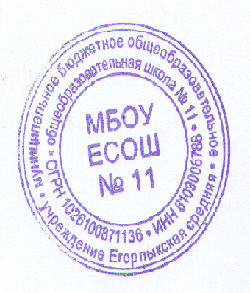 Положение о проведении школьного этапа всероссийской олимпиады школьников в МБОУ ЕСОШ № 111.Основные положенияВ школьном этапе всероссийской олимпиады школьников (далее- олимпиада) могут принимать участие все обучающиеся 5-11 классов образовательного учреждения.Олимпиада проводится по единым заданиям, разработанным районной предметно-методической комиссией по каждому общеобразовательному предмету.Начало олимпиад школьного этапа по всем общеобразовательным предметам в соответствии со сроками, утвержденными приказом отдела образования Администрации Егорлыкского района.Продолжительность олимпиад устанавливается в соответствии с рекомендациями предметно-методической комиссии.2. Порядок проведенияНачало регистрации участников начинается за один час до начала олимпиады. Начало олимпиад школьного этапа по всем общеобразовательным предметам в соответствии со сроками, утвержденными приказом отдела образования Администрации Егорлыкского района.3. Ответственный за тиражирование и формирование пакетов заданий осуществляет тиражирование заданий в соответствии с количеством участников по каждой параллели. 4. Задания выдаются организаторам  в аудитории непосредственно перед проведением олимпиады.5. Ответственный  за проведение школьного этапа, назначенный приказом, или представитель созданного оргкомитета  в день проведения олимпиады проводит инструктаж для организаторов в аудиториях и организаторов вне аудиторий и раздает организаторам в аудиториях индивидуальные комплекты заданий, чистые листы для записи ответов и черновики, а также инструкцию для участников олимпиады, которую необходимо зачитать до начала олимпиады.6. По окончании олимпиады участник сдает организатору в аудитории свою работу. Организатор в аудитории ставит шифр на работу участника, и заносит его фамилию в ведомость кодов участников в аудитории. Работы участников, ведомость передаются ответственному представителю оргкомитета. Ответственный представитель оргкомитета работы участников передает в жюри для проверки, ведомости кодов участников хранятся в оргкомитете до  окончания проверки.7. Жюри проверяет работы в день проведения олимпиады на базе учреждения.8. Жюри по окончании работы составляет протокол, в котором участники обезличены.9. Дешифровка работ производится после окончания проверки олимпиадных работ.10. Рейтинг участников олимпиады составляется после дешифровки работ и вывешивается на сайте ОУ, не позднее чем через три дня после окончания последнего тура Олимпиады.11. Апелляция осуществляется в соответствии с положением об апелляции.10. После окончания работы апелляционных комиссий председатели жюри подписывают итоговые протоколы с указанием победителей и призеров.З.Участники1.  Bceучастники Олимпиады в обязательном порядке проходят процедуру регистрации, которая начинается за час до начала проведения олимпиады. После регистрации участники олимпиады проходят в аудитории, предназначенные для проведения олимпиады. Участники рассаживаются по одному человеку за парту.После того, как все участники рассаживаются за парты, организатор в аудитории проводит инструктаж о правилах проведения школьного этапа олимпиады по инструкции, подготовленной оргкомитетом.Затем организатор в аудитории распечатывает пакет с заданиями и раздает участникам индивидуальные комплекты заданий, проштампованные чистые листы для записи ответов и черновики. Участники не должны подписывать листы для ответов, черновики и указывать на них свои личные данные.Когда все участники тура прослушали инструктаж и получили все необходимые материалы, начинается отсчет времени работы (в том случае, если начало Олимпиады задерживается по техническим причинам, время задержки компенсируется).Для работы участникам необходимо иметь ручки с синими или черными чернилами. Запрещается использование ручек с красными или зелеными чернилами. Для выполнения заданий каждому из участников позволяется использование своих письменных принадлежностей (карандаши, циркуль, линейка), разрешенных требованиями той или иной предметной Олимпиады. Участникам разрешается взять в аудиторию прохладительные напитки в прозрачной упаковке и шоколад.Участникам Олимпиады запрещается пользоваться собственными листами и тетрадями (листы для записи ответов и черновики выдаются организатором в аудитории),	справочными	материалами, словарями, учебно-методической литературой,	 средствами	мобильной связи, электронными книгами, фотоаппаратами, программируемыми калькуляторами или переносными компьютерами и т.д.Все не разрешенные к использованию предметы должны быть сложены в сумки или пакеты и перед началом Олимпиады сданы на хранение организатору в аудитории. Мобильные телефоны и другие электронные средства должны быть отключены.Участникам Олимпиады запрещается разговаривать и мешать окружающим, меняться местами без указания организаторов в аудиториях, разговаривать, обращаться с вопросами к кому-либо, кроме организатора в аудитории, вставать с места, обмениваться любыми материалами или предметами, иметь при себе мобильный телефон (в любом режиме) или иные средства связи, фото и видеоаппаратуру, портативные и персональные компьютеры, справочные материалы. В случае невыполнения требований п.9, 10, 11 или отказа выполнять их, организатор в аудитории обязан удалить участника олимпиады из аудитории, составив акт об удалении. Работа данного участника Олимпиады не проверяется членами жюри.Во время выполнения задания участник может выходить из аудитории только в сопровождении организатора вне аудитории, при этом его работа остается в аудитории. Запрещается одновременный выход из аудитории двух и более участников.Участники, досрочно сдавшие свои работы, могут пройти к сопровождающим, но не могут возвращаться в аудиторию. По окончании работы все участники покидают аудиторию, сдав организатору в аудитории выданные задания и листы с ответами (чистовики и черновики).Требования к месту проведенияДля проведения олимпиады образовательное учреждение обеспечивает:регистрацию участников;аудиторную базу для участников;помещения для работы жюри, представителей оргкомитета.организаторов в аудиториях и организаторов вне аудиторий;организационное и материально-техническое обеспечение практических туров;работу гардероба;работу столовой (буфета);оказание медицинской помощи  в случае необходимости.Количество, общая площадь и состояние помещений, предоставляемых для проведения олимпиады, должны обеспечивать проведение олимпиады в условиях, соответствующих требованиям действующих на момент проведения олимпиады санитарно-эпидемиологических правил и норм.В месте проведения олимпиады должны быть организованы аудитории, позволяющие разместить всех участников так, чтобы исключить списывание (по одному за партой). В исключительных случаях допускается нахождение за одной партой двух человек, при условии, что они выполняют различные задания.З. В каждой аудитории должны быть:отдельный стол или парта, куда участники по просьбе организатора в аудитории складывают свои вещи и сумки;подготовлены часы, находящиеся в поле зрения участников олимпиады; закрыты стенды, плакаты и иные материалы со справочно-познавательной информацией по соответствующим учебным предметам;подготовлены рабочие места для участников олимпиады;заблаговременно подготовлены таблички с надписями тех аудиторий, в которых будет проходить олимпиада.4.Отдельные помещения должны предоставляться для работы жюри и для работы представителей оргкомитета.В течение всего времени, отведенного на выполнение олимпиадных заданий, в каждой аудитории находятся организаторы в аудиториях, которые проводят инструктаж до начала олимпиады, раздают задания и следят за соблюдением требований к проведению олимпиады участниками.В течение всего тура Олимпиады в каждой рекреации (на этаже) находятся организаторы вне аудиторий, в обязанности которых входит сопровождение участников Олимпиады вне аудитории. Они располагаются таким образом, чтобы в их поле зрения оказывались все аудитории, в которых проходит олимпиада в данной рекреации (на этаже).5. Функции организаторов в аудитории1.В день проведения олимпиады организаторы в аудиториях должны:- прибыть в место проведения олимпиады за один час до её начала; - зарегистрироваться у ответственного представителя образовательного учреждения;- пройти инструктаж и получить у представителя оргкомитета информацию о распределении участников олимпиады по аудиториям;- проверить санитарное состояние кабинета, в котором будет проводиться олимпиада;- организовать прием участников в аудиториях;- информировать участников о правилах проведения школьного этапа олимпиады по инструкции, подготовленной оргкомитетом. В том числе участникам сообщается о том, что из личных вещей можно оставить на парте (ручки, письменные принадлежности), все остальное необходимо убрать в сумки и сложить их на специально выделенный стол. Особое внимание следует уделить тому, чтобы участники тура сдали и отключили свои сотовые телефоны;     - вскрыть пакеты и выдать комплекты заданий, чистые листы для записи ответов и черновики (в процессе работы участники могут попросить дополнительные листы для ответов).   - проконтролировать выполнение требований к оформлению олимпиадных работ: все работы оформляются на материалах, предоставляемых оргкомитетом олимпиады, если иное не предусмотрено условиями олимпиады по конкретному предмету;   - черновики не подписываются, в них нельзя делать какие-либо пометки; по окончании работы черновики вкладываются в выполненную работу; олимпиадными заданиями участник может пользоваться как рабочим материалом, т.е. делать любые пометки, подчёркивания и т.д., после выполнения работы, участник обязан их сдать;   - олимпиадные задания, выполненные на листе заданий, не проверяются и не оцениваются, если это не оговорено в условиях самого задания;    - зафиксировать время начала и окончания выполнения олимпиадных заданий на доске. За 15 и за 5 минут до окончания работы ответственный в аудитории должен напомнить об оставшемся времени и предупредить о необходимости тщательной проверки работы.2. Во время выполнения задания участник может выходить из аудитории только с разрешения организатора в аудитории (вне аудитории ученика должен сопровождать организатор вне аудитории). При этом работа участника остается в аудитории. Запрещается одновременный выход из аудитории двух и более человек.3. По окончании времени, отведенного на выполнение заданий школьного этапа олимпиады, организатор в аудитории сообщает участникам о необходимости сдать комплекты заданий, раздаточный материал (если такой имеется), выданные листы для ответов (чистовики и черновики).     4. Организатор в аудитории по окончании олимпиады скрепляет при помощи степлера все листы с ответами. Черновики не проверяются. Категорически запрещается выдавать тексты заданий участникам и сопровождающим их лицам, покидающим аудиторию.6. Шифрование и дешифрование работПо окончании олимпиады организатор в аудитории, принимая работы и анкеты у участников, ставит на работу участника соответствующий шифр, указывающий наименование предмета (начальные буквы), параллель и порядковый номер работы (например, И-9-23, И-9-24, И-11-2 и т.д.) и вносит этот шифр  в список участников данной аудитории. Затем список участников с шифрами передается ответственному представителю оргкомитета, а листы с ответами участника передаются на проверку жюри. Все листы ответов, на которых указан их автор, при шифровке изымаются и проверке не подлежат.Шифрование осуществляется  для работ теоретического тура олимпиады и тех практических туров, где не предусмотрен непосредственный контакт участников с членами жюри.В том случае, если предметная олимпиада состоит из двух и более туров, работы второго и последующих туров шифруются теми же кодовыми номерами, что и работы первого тура.Список  кодов участников (отдельно для каждой параллели и соответствующей предметной олимпиады) ответственный за проведение олимпиады или представитель оргкомитета запечатывает в конверт (папку) и  хранит до окончания проверки работ.После окончания проверки работ председатель жюри дешифрует работы, используя список кодов участников. Затем составляет рейтинг участников.6. По решению оргкомитета олимпиады шифрование работ может проводиться централизованно представителем оргкомитета.7. ЖюриРаботу жюри организует председатель жюри.Работа жюри проходит в   день проведения олимпиады. Жюри следует завершить проверку работ в день ее проведения. Для работы жюри олимпиады выделяется отдельная аудитория.С целью обеспечения объективности проверки председатель жюри получает работы участников после того, как они пройдут шифровку.Каждая работа участника проверяется членами жюри в соответствии с ключами, разработанными районной предметно-методической комиссией. В случае наличия неясностей в оценке выполнения того или иного задания принимается общее решение всех членов жюри, участвующих в проверке работ по данной параллели.Каждая работа участника проверяется не менее чем двумя членами жюри в соответствии с критериями и методикой оценки, разработанной районной предметно-методической комиссией. В свободных - (творческих) заданиях выставляется коллегиальная или средняя оценка по решению жюри данной предметной олимпиады.Жюри олимпиады оценивает записи, приведенные в листах ответов или в олимпиадных заданиях, если это предусмотрено условиями задания. Черновики не проверяются.Жюри выставляет свои оценки на первой странице работы (чистовика) участника.По окончании работы председатель жюри передает ответственному представителю оргкомитета:работы участников с проставленными баллами;протокол по форме 6, подготовленный оргкомитетом (с указанием шифра участника, баллов за каждый тур олимпиады, набранной суммы баллов и подписями членов жюри, проверивших данную работу), на основе которого после дешифровки будет составлен рейтинг участников.«Утверждаю» Н.В. Безруковаприказ №  162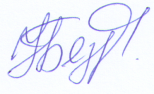 « 21 » сентября    2015 г.